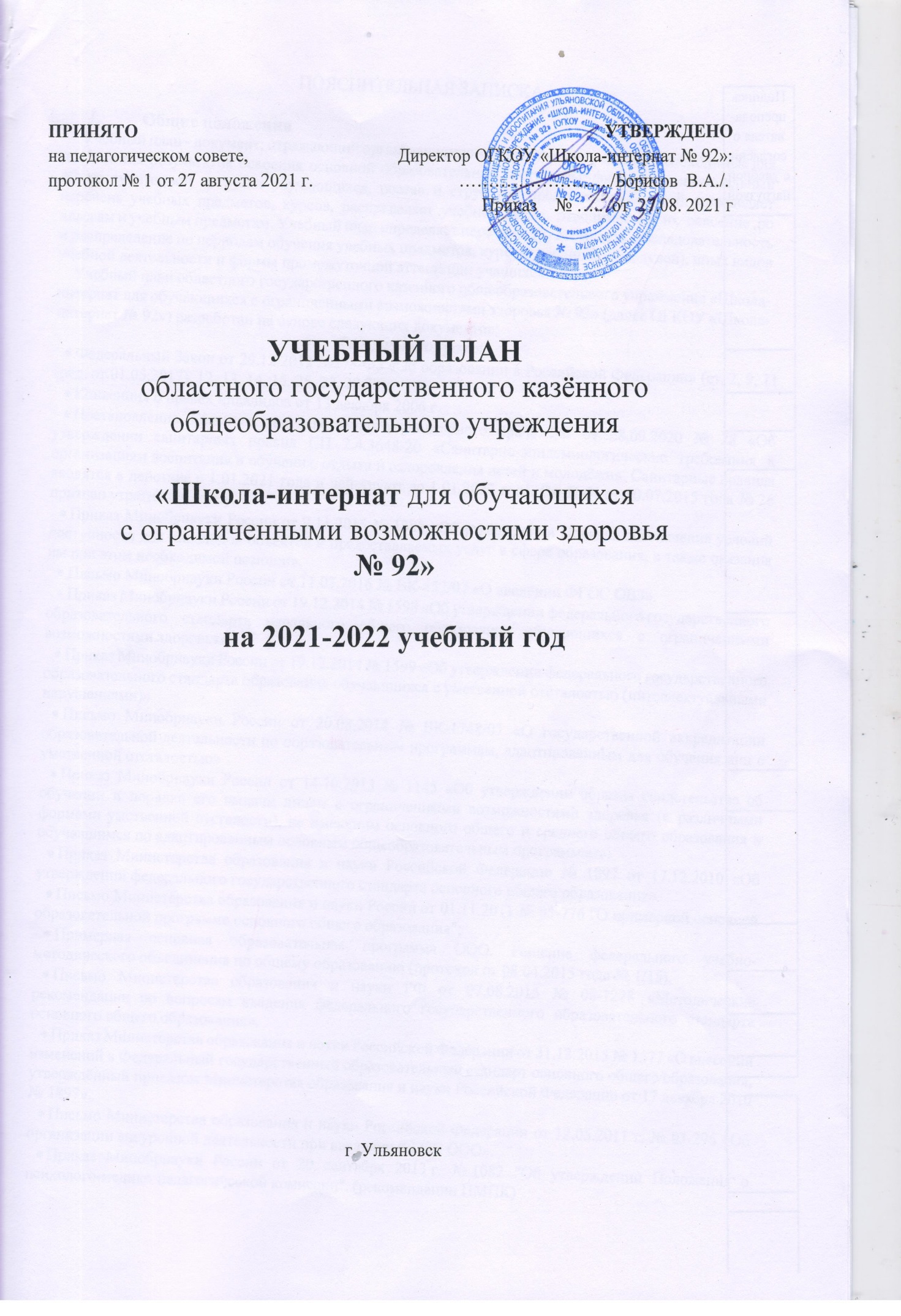 г. УльяновскПОЯСНИТЕЛЬНАЯ ЗАПИСКАОбщие положения     Учебный план - документ, отражающий организационно-педагогические условия, необходимые для достижения результатов освоения основной образовательной программы; фиксирует максимальный объем аудиторной нагрузки обучающихся, состав и структуру предметных областей; определяет перечень учебных предметов, курсов, распределяет учебное время, отводимое на их освоение по классам и учебным предметам. Учебный план определяет перечень, трудоемкость, последовательность и распределение по периодам обучения учебных предметов, курсов, дисциплин (модулей), иных видов учебной деятельности и формы промежуточной аттестации учащихся.    Учебный план областного государственного казенного общеобразовательного учреждения «Школа-интернат для обучающихся с ограниченными возможностями здоровья № 92» (далее ОГКОУ «Школа-интернат № 92») разработан на основе следующих документов:Федерального уровня:Федеральный Закон от 29.12.2012 №273-ФЗ «Об образовании в Российской Федерации» (ст. 2, 9, 11 (ред. от 01.05.2017), 12, 13, 14, 15, 25, 28, 32,79);Конвенция о правах инвалидов от 13 декабря 2006 г.Постановление Главного государственного санитарного врача РФ от 28.09.2020 № 28 «Об утверждении санитарных правил СП 2.4.3648-20 «Санитарно-эпидемиологические требования к организациям воспитания и обучения, отдыха и оздоровления детей и молодёжи». Санитарные правила вводятся в действие с 1.01.2021 года и действуют до 1.01.2027 года. СанПиН от 10.07.2015 года № 26 признан утратившим силу.Приказ Минобрнауки России от 9.11.2015 № 1309 «Об утверждении Порядка обеспечения условий доступности для инвалидов объектов и предоставляемых услуг в сфере образования, а также оказания им при этом необходимой помощи». Письмо Минобрнауки России от 11.03.2016 № ВК-452/07 «О введении ФГОС ОВЗ».Приказ Минобрнауки России от 19.12.2014 № 1598 «Об утверждении федерального государственного образовательного стандарта начального общего образования обучающихся с ограниченными возможностями здоровья».Приказ Минобрнауки России от 19.12.2014 № 1599 «Об утверждении федерального государственного образовательного стандарта образования обучающихся с умственной отсталостью (интеллектуальными нарушениями)».Письмо Минобрнауки России от 20.08.2014 № ВК-1748/07 «О государственной аккредитации образовательной деятельности по образовательным программам, адаптированным для обучения лиц с умственной отсталостью»Приказ Минобрнауки России от 14.10.2013 № 1145 «Об утверждении образца свидетельства об обучении и порядка его выдачи лицам с ограниченными возможностями здоровья (с различными формами умственной отсталости), не имеющим основного общего и среднего общего образования и обучавшимся по адаптированным основным общеобразовательным программам».Приказ Министерства образования и науки Российской Федерации № 1897 от 17.12.2010 «Об утверждении федерального государственного стандарта основного общего образования».Письмо Министерства образования и науки России от 01.11.2011 № 03-776 "О примерной основной образовательной программе основного общего образования";Примерная основная образовательная программа ООО. Решение федерального учебно-методического объединения по общему образованию (протокол от 08.04.2015 года № 1/15).Письмо Министерства образования и науки РФ от 07.08.2015 № 08-1228 «Методические рекомендации по вопросам введения федерального государственного образовательного стандарта основного общего образования».Приказ Министерства образования и науки Российской Федерации от 31.12.2015 № 1577 «О внесении изменений в Федеральный государственный образовательный стандарт основного общего образования, утверждённый приказом Министерства образования и науки Российской Федерации от 17 декабря 2010 № 1897».Письмо Министерства образования и науки Российской Федерации от 12.05.2011 г. № 03-296 «Об организации внеурочной деятельности при введении ФГОС ООО».Приказ Минобрнауки России от 20 сентября 2013 г. № 1082 "Об утверждении Положения о психолого-медико-педагогической комиссии". (рекомендации ПМПК)Приказ Министерства образования Российской Федерации от 10.04.2002 № 29/2065-п «Об утверждении Базисного учебного плана для специальных (коррекционных) образовательных учреждений для обучающихся, воспитанников с отклонениями в развитии».Федеральный базисный учебный план, утвержденный приказом Министерства образования Российской Федерации от 09.03.2004 №1312 (далее – ФБУП);Письма МО РФ от 03.04.2003 No27/2722-6 «Об организации работы с обучающимися, имеющими сложный дефект». Базисный учебный план специальных (коррекционных) образовательных учреждений II вида, приказ МО РФ от 10.04.2002 № 29/2065-п.           Программы специальных (коррекционных) общеобразовательных учреждений II вида 2006гПисьма Министерства Образования РФ No-3 от 26.12.2000 «О дополнении инструктивного письма Минобразования России от 04.09.1997 N 48»Письмо Минобразования России от 04.09.1997 N 48 (ред. от 26.12.2000) "О специфике деятельности специальных (коррекционных) образовательных учреждений I - VIII видовСистема оценивания учебных достижений школьников в условиях безотметочного обучения (Письмо МО РФ № 13-51-120/13 от 03.06.2003);Рекомендации по использованию компьютеров в начальной школе. (Письмо МО РФ и НИИ гигиены и охраны здоровья детей и подростков РАМ № 199/13 от 28.03.2002).Письмо РОСОБРНАДЗОРА от 20.06.2018 N 05-192 "О реализации прав на изучение родных языков из числа языков народов РФ в общеобразовательных организациях»Письмо Министерства образования и науки РФ от 16 мая 2018 г. № 08-1211 “Об использовании учебников и учебных пособий в образовательной деятельности”Письмо> Минобрнауки России от 20.02.2017 N 07-818 "О направлении Методических рекомендаций по вопросам организации образования в рамках внедрения ФГОС ОВЗ" (вместе с "Методическими рекомендациями руководителям общеобразовательных организаций по сопровождению образовательной деятельности в условиях введения ФГОС НОО с ОВЗ и ФГОС образования обучающихся с умственной отсталостью (интеллектуальными нарушениями)"II. Регионального уровня:Распоряжение Министерства образования Ульяновской области № 559-р от 25.02.2013 г. «О введении федерального образовательного стандарта основного общего образования в общеобразовательных учреждениях Ульяновской области».Письмо Министерства образования Ульяновской области от 05.07.2012 №73-иогв-22-01/4279 исх.  «Рекомендации по организации внеурочной деятельности ОУ, реализующих общеобразовательные программы основного общего образования».Письмо Министерства образования и науки Ульяновской области от 29.05.2015 № 73-МОГВ-0102/4038 ИСХ «Об изучении предметных областей «Основы религиозных культур и светской этики» и «Основы духовно-нравственной культуры народов России».III. Школьного уровня:Локальные акты ОГКОУ «Школа-интернат № 92»:Устав ОГКОУ «Школа-интернат № 92»Образовательная программа ОГКОУ «Школа-интернат № 92»Программа воспитания ОГКОУ «Школа-интернат № 92»   ОГКОУ «Школы-интерната № 92» осуществляет образовательный процесс в соответствии с уровнями общеобразовательных программ общего образования.   1 уровень. С 1.09.2016 учебного года введен ФГОС НОО для обучающихся слабослышащих и позднооглохших. Нормативный срок обучения вариант 2.2 и 2.3 составляет во II отделении 5 лет (1-5 классы). Указанный срок обучения может быть увеличен до 6 лет за счёт введения первого дополнительного класса. Обучающийся получает образование в пролонгированные сроки несопоставимое по итоговым достижениям к моменту завершения школьного обучения с образованием сверстников без ограничений здоровья. Выбор продолжительности обучения остается за образовательной организацией.- АООП НОО (вариант 2.2) для обучающихся, перенесших операцию кохлеарной имплантации, определяется с учётом результатов первоначального (запускающего) этапа реабилитации (прежде всего, способности естественного развития коммуникации и речи), готовности ребёнка к освоению того или иного варианта АООП НОО. В дальнейшем, вариант АООП НОО будет изменяться с учётом достижений обучающихся.- Обучающиеся, перенесшие операцию кохлеарной имплантации, для которых может быть эффективна АООП НОО (вариант 2.3.), это обязательно дети с выраженными дополнительными отклонениями в развитии, но получившие в результате реабилитации на запускающем этапе способность к естественному развитию коммуникации и речи (с учетом структуры дополнительных отклонений в их развитии). По результатам обучения детей с кохлеарным(и)/имплантом(и), имеющих выраженные дополнительные отклонения в развитии, может измениться или вариант АООП (для детей с сохранным интеллектом), или встать вопрос о целесообразность перехода на образовательный стандарт для детей с нарушениями зрения, опорно-двигательного аппарата, умственной отсталостью.   На 1-м уровне осуществляется коррекция словесной речи на основе использования развивающейся слуховой функции и навыков слухозрительного восприятия, накопление словарного запаса, практическое овладение грамматическими закономерностями языка, навыками связной речи, развитие внятной речи, приближенной к естественному звучанию. Среди инвариантных (обязательных) образовательных областей наиболее специфической является «Филология» (изучается русский язык как государственный или как язык обучения). Эта область представлена учебным предметом «Язык и литература» с обязательным набором на первой ступени обучения коррекционно-образовательных предметов: развитие речи, чтение, письмо, формирование грамматического строя речи. Последующий систематический курс изучения русского языка и литературы на 2-м уровне обучения сочетается с коррекционной работой по овладению словесной речью как средством общения и обучения.   2 уровень (52 – 10А классы) – основное общее образование (нормативный срок освоения– 6 лет). Классы 7Б -12Б соответствуют программе 52 – 10А с небольшими изменениями, т.к. учащиеся имеют грубое речевое недоразвитие или отсутствие речи, и сочетание двух или более первичных дефектов: тугоухость, задержка психического развития (ЗПР) и т.п. Обучающиеся данной категории также получают основное общее образование. С 52 класса образовательный процесс осуществляется на основе программ общеобразовательных школ при одновременном сохранении коррекционной направленности педагогического процесса в обучении языку и другим дисциплинам, реализуемых через допустимые изменения в структурировании содержания, специфические методы, приемы работы, дополнит. часы на коррекционные занятия.   3 уровень (11-12 классы) - полное общее образование (нормативный срок освоения – 2г). В данном учебном году класс не сформирован.    Для некоторых категорий учащихся нормативные сроки освоения общеобразовательных программ могут быть изменены. В соответствии с уровнем общего и речевого развития обучающихся, с согласия родителей (законных представителей), по решению педагогического совета обучающиеся могут переводиться из одного отделения в другое:перевод из I отд. во II отдел. осуществляется на класс выше по той же образовательной программе;перевод из II отд. в I отделение осуществляется на класс ниже по той же образовательной программе     В ОГКОУ «Школа-интернат № 92», реализующей основные адаптированные общеоб-разовательные программы, нормативный срок освоения образовательных программ основного общего образования увеличен на 1 год.начального общего образования (в соответствии с ФГОС НОО количество учебных занятий за 5-6 учебных лет не может составлять менее 2904 часов и более 3345 часов);основного общего образования (в соответствии с ФГОС ООО количество учебных занятий за 6 лет не может составлять менее 5267 и более 6020 часов);среднего общего образования (в соответствии с ФГОС СОО количество учебных занятий за 2 года на одного обучающегося составляет не менее 2170 часов (не менее 31 часа в неделю) и не более 2590 часов (не более 37 часов в неделю). Учащийся имеет право на обучение по индивидуальному учебному плану, в том числе на ускоренное обучение, в пределах осваиваемой образовательной программы в порядке, установленном локальными нормативными актами общеобразовательной организации.Образовательная организация реализует следующие Основные общеобразовательные программы:    Комплектование обучающихся на 2021-2022 учебный год в ОГКОУ «Школа-интернат № 92»  г. Ульяновска имеет свои особенности в определении обозначения классов:  Литера «А» обозначает классы с обучающимися по программе варианта 2.2. отделения 2, имеющие тяжелые нарушения речи и слуха (3-4 степень тугоухости), норма и ЗПР, прошедшие и освоившую дошкольную подготовку. Срок обучения 5 лет.     Литера «Б» обозначает классы с обучающимися по программе варианта 2.2 с задержкой психического развития, отделения 2, имеющие тяжелые нарушения речи и слуха (3-4 степень тугоухости), не прошедшие или не освоившую дошкольную подготовку с пролонгированным сроком обучения 6 лет. Первый класс делится на 2 года обучения: 1 доп. и 1Б.   Первый класс без литеры – класс с обучающимся по программе варианта 2.2, отделение, имеющий лёгкие нарушения речи и слух 1-2 степени тугоухости. Срок обучения 4 года.     Литера «В» обозначает классы с обучающимися по программе варианта 2.3, имеющие интеллектуальные нарушения. В основной школе классы 6Б,8Б обучаются по Базисному учебному плану специальных (коррекционных) образовательных учреждений II вида (приказ МО РФ от 10.04.2002 № 29/2065-п), что соответствует программам 8Б, 10Б класса в связи с тем, что поступили в школу до 2016г. В особые группы выделяются обучающиеся, которые имеют сочетания двух первичных дефектов:   1.Тугоухость и умственная отсталость, срок обучения 9 лет по программе начальной школы. Дети обучаются в специальных классах и переводятся с согласия родителей (законных представителей) на основании заключения ЦПМПК и психолого-медико-педагогической комиссий.   2. Тугоухость и задержка психического развития (II отделение III вариант), срок обучения в НОО - 5 лет, на втором уровне – 6 лет. Обучающиеся получают основное общее образование.      Учащиеся начального звена проходят обучение по АООП НОО в соответствии с ФГОС НОО ОВЗ сроком 5лет.  С пятого класса второго уровня обучения образовательный процесс осуществляется на основе программ общеобразовательных школ при одновременном сохранении коррекционной направлен-ности педагогического процесса в обучении языку и другим дисциплинам. Слабослышащие обучающиеся, имеющие сочетания двух первичных дефектов тугоухость и задержка психического развития (ЗПР) по базисному учебному плану специальных (коррекционных) образовательных учреждений II вида 2-е отделение (вариант III), обучаясь в7классе проходят соответственно программе обучения 52 класса, в 8 классе – 6, в 9  – 7 кл, в 10,11,12 - 8 и 9 классу.              Структурно-содержательное наполнение всех параллельных вариантов учебных планов отличается не только разным соотношением продолжительности обучения на 1 и 2-м уровнях, но и разным объемом наполнения общеобразовательной подготовки, что позволяет педагогическому коллективу сделать выбор, соответствующий индивидуальным особенностям обучающихся, обеспечивает реальные возможности повышения эффективности коррекционно-развивающего обучения.  Создание специальных условий обучения слабослышащих и позднооглохших обучающихся, исходя из принципа коррекционной направленности, обязательно предполагает определенное своеобразие содержания, изменение темпов и сроков обучения; перестройку методов обучения в соответствии со структурой основного дефекта, специфическую организацию трудовой подготовки, внеклассных и внешкольных занятий, а также лечебно-профилактическую работу.    Федеральный базисный учебный план, утвержденный приказом Министерства образования РФ от 10.04.2002 № 29/2065-п «Об утверждении учебных планов специальных (коррекционных) образовательных учреждений для обучающихся, воспитанников с отклонениями в развитии» включает различные образовательные области, которые изменены в соответствии с требованиями ФГОС НОО, ФГОС ООО, ФГОС СОО, ФГОС УО с учетом примерной АООП НОО, ПООП ООО, ПООП СОО, а также федерального базисного учебного плана 2004 г. В связи с этим:предметная область «Язык» заменена на предметную область «Филология» и представлена учебными предметами «Русский язык»/формирование грамматического строя речи, «Литературное чтение», «Развитие речи», «Родной язык», «Родное чтение»  на I ступени образования, «Русский язык», «Литература», «Иностранный язык», «Родной язык», «Родная литература», на II и III-м уровнях образования.      Учебные предметы «Формирование грамматического строя речи», «Развитие речи» обеспечивают учащимся достижение уровня начального общего образования, коррекцию и формирования грамматического строя речи, способствуют развитию и обогащению устной и письменной речи. Изучение этих предметов позволяет создать основу для развития речевой деятельности обучающихся для дальнейшего освоения системы основополагающих элементов научного знания и деятельности по получению, преобразованию и применению новых знаний. Количество часов, отводимых на изучение учебных предметов «Русский язык», «Литературное чтение», «Развитие речи» «Литература», «Иностранный язык», «Родной язык», «Родное чтение» может корректироваться в рамках предметной области «Филология» с учётом психофизических особенностей слабослышащих и позднооглохших обучающихся. Предметные области: «Обществоведение» заменена на предметную область «Обществознание» и представлена учебными предметами: История, Обществознание, География, Природоведение. «Математика» заменена на предметную область «Математика и информатика» и представлена учебными предметами: Математика, Алгебра, Геометрия, Информатика. «Естествознание» представлена учебными предметами: Физика и астрономия, Химия, Биология.   В Базисном учебном плане специальных классов специальных (коррекционных ОУ II вида (для слабослышащих, имеющих умственную отсталость) заменены предметные области:   - «Язык» на предметную область «Язык и речевая практика» и представлена учебными предметами: Русский язык, Чтение (Литературное чтение), Развитие речи.- предметная область «Естествознание» представлена учебными предметами: Биология, Природоведение, География.   - «Обществоведение» на предметную область «Человек» и представлена учебными предметами: Мир истории, Основы социальной жизни, История Отечества.   - «Искусство» представлена учебными предметами: Изобразительное искусство, Музыка Черчение.- «Технология» в классах с умственной отсталостью представлены уч. предметом: «Профильный труд»  Образовательная организация обеспечивает преемственность образовательных программ.   Условия для непрерывного образования учащихся создаются через учет преемственности и отслеживание уровня сформированности базовых умений и навыков (на всех уровнях обучения) в рамках уроков и внеурочных занятий.  Начальное общее образование обеспечивает развитие обучающихся, расширение их речевой практики, овладение ими чтением, письмом, счетом, разными формами и видами речевой деятельности; основными умениями и навыками учебной деятельности, элементами теоретического мышления, простейшими навыками самоконтроля учебных действий, культурой поведения и речи, основами личной гигиены и здорового образа жизни. Начальное образование является базой для получения основного общего образования. Основное общее образование-обеспечивает освоение обучающимися общеобразовательных программ основного общего образования, развитие речи как средство общения и развития познавательной деятельности; формирование личности обучающегося, его склонностей, интересов и способностей к социальному определению. Основное общее образование является базой для получения среднего общего образования, среднего профессионального образования. Среднее общее образование-является завершающим этапом общеобразовательной подготовки, обеспечивающим освоение обучающимися образовательных программ среднего общего образования, развитие устойчивых познавательных интересов и творческих способностей обучающихся, формирование навыков самостоятельной учебной деятельности на основе дифференциации обучения; формирование личностных качеств, необходимых для социальной реабилитации и интеграции в общество. Среднее общее образование является основой для получения среднего профессионального и высшего образования.     Особенности учебного плана для слабослышащих и позднооглохших обучающихся (II отделение).        Предметная область в НОО «Филология» представлена учебными предметами «Русский язык», «Литературное чтение», Развитие речи», «Предметно-практическое обучение». Учебный предмет «Русский язык» в 1 дополнительном классе и 1 классе включён набор предметов: «Обучение грамоте», «Формирование грамматического строя речи»; во 2-4 классах – «Формирование грамматического строя речи», «Грамматика».     Учебные предметы «Формирование грамматического строя речи», «Развитие речи» обеспечивают учащимся достижение уровня начального общего образования, коррекцию и формирования грамматического строя речи, способствуют развитию и обогащению устной и письменной речи. Изучение этих предметов позволяет создать основу для развития речевой деятельности обучающихся для дальнейшего освоения системы основополагающих элементов научного знания и деятельности по получению, преобразованию и применению новых знаний.  В предметной области «Филология» в 1-м дополнительном классе особое место занимает специальный интегративный коррекционный предмет «Предметно-практическое обучение», который сочетает в себе компетенции двух предметных областей – филологии и технологии, направлен на формирование житейских понятий обучающихся, развитие их мышления, развитие разговорной и монологической речи в устной и письменной формах, совершенствование предметно – практической деятельности, формирование трудовых умений и навыков, включая умение работать в коллективе, целенаправленное воспитание школьников. Предмет «Предметно-практическое обучение» предпола-гает реализацию принципа связи речевого развития с предметно-практической деятельностью обучаю-щихся, с целенаправленным обучением разговорной и монологической (устной и письменной) речи.     Количество часов, отводимых на изучение учебных предметов «Русский язык», «Литературное чтение», «Развитие речи», «Предметно-практическое обучение» может корректироваться в рамках предметной области «Филология» с учётом психофизических особенностей слабослышащих и позднооглохших обучающихся.     В учебный план V класса включен учебный предмет «Основы религиозных культур и светской этики» (далее – ОРКСЭ) 1 час в неделю (всего 34 часа). Целью учебного предмета ОРКСЭ является формирование у обучающегося мотиваций к осознанному нравственному поведению, основанному на знании и уважении культурных и религиозных традиций народа России, а также к диалогу с представителями других культур и мировоззрений. Учебный предмет является светским. Выбор модуля, изучаемого в рамках учебного предмета ОРКСЭ, осуществляется родителями (законными представителями) обучающихся. Выбор фиксируется протоколами родительских собраний и письменными заявлениями родителей.    На основании произведенного выбора формируются учебные группы вне зависимости от количества обучающихся в каждой группе. Возможно формирование учебных групп из обучающихся нескольких классов или формирование учебных групп из обучающихся нескольких общеобразовательных организаций в рамках сетевого взаимодействия.   Особенностью учебного плана для обучающихся с нарушением слуха является введение с 52 класса предмета «Иностранный язык», который включен в образовательную область «Филология» в количестве 2 часов в неделю.  Часы учебного предмета «Математика» не разделяется на учебные предметы «Алгебра» и «Геометрия»    В связи с тем, что сроки обучения в основной школе пролонгированы на1год, слабослышащие учащиеся осваивают программу в течение 6 лет (52 -10 классы). Согласно решению МО учителей, каждый предметник вправе распределить учебный материал в соответствии с психофизическими особенностями развития детей данной категории.  В 52А, 52 Б, 6А 6 Б, 8Б и 9А классах предметы «Родной язык» (русский) и «Родная литература» (русская) ведутся по 1 ч. и оцениваются в каждом триместре.     В связи с этим, исходя из Гигиенических требований от 10.07.2015 N 2 (Примечание:<*> 5 класс - для глухих, слабослышащих и позднооглохших обучающихся и обучающихся) максимальный общий объем недельной нагрузки слабослышащих и позднооглохших обучающихся 5-х классов составляет 23 часа.    Для формирования речевого слуха и произносительной стороны устной речи, а также для всестороннего развития слабослышащих учащихся в учебный план включен предмет «Музыка».    На индивидуальных занятиях «Формирование речевого слуха и произносительной стороны устной речи» (внеурочная деятельность) используется речевой материал, связанный с изучением г. Ульяновска.   Изучение курса «Основы безопасности жизнедеятельности» в начальном звене включено модульно в изучение предмета «Окружающий мир».   Учебный 2021–2022 год в ОГКОУ «Школа-интернат № 92» начинается 1 сентября 2021 г.    На основании рекомендаций Министерства просвещения и воспитания Ульяновской области от 28.07.2021 г № В-ИОГ В01/5819 устанавливается следующая продолжительность учебного года по триместрам: Учебный год условно делится на четверти в 1-10 классах. Количество часов, отведенных на освоение обучающимися учебного плана, состоящего из обязательной части и части, формируемой участниками образовательного процесса (при 5-дневной неделе) в совокупности не превышает величину недельной образовательной нагрузки, установленную СП 2.4.3648-20 от 28.09.2020 № 28.Образовательная недельная нагрузка равномерно распределена в течение учебной недели, при этом объем максимально допустимой аудиторной недельной нагрузки в течение дня составляет:- для обучающихся 1-х классов - не превышает 4 уроков и один раз в неделю 5 уроков за счет урока физической культуры;- для обучающихся 2 - 4 классов - не более 5 уроков и один раз в неделю 6 уроков за счет урока физической культуры;- для обучающихся 5 - 7 классов - не более 7 уроков;- для обучающихся 8 - 11 классов - не более 8 уроков.Расписание уроков составляется отдельно для обязательных и факультативных занятий. Факультативные занятия планируются на дни с наименьшим количеством обязательных уроков. Между началом факультативных занятий и последним уроком перерыв продолжительностью не менее 45 минут.  Для обучающихся 1 классов наиболее трудные предметы проводятся на 2 уроке; 2 - 4 классов - 2 - 3 уроках; для обучающихся 5 - 11-х классов - на 2 - 4 уроках.   В начальных классах сдвоенные уроки не проводятся. Допускается проведение сдвоенных уроков физической культуры (занятия на лыжах, занятия в бассейне).В течение учебного дня не следует проводить более одной контрольной работы. Контрольные работы рекомендуется проводить на 2 - 4 уроках.    Продолжительность урока (академический час) во всех классах 40 мин, за исключением 1 класса, в котором продолжительность регламентируется пунктом 10.10 настоящих санитарных правил. Плотность учебной работы обуч-ся на уроках по основным предметам должна составлять 60 - 80%.Обучение в 1-м классе осуществляется с соблюдением следующих дополнительных требований:- учебные занятия проводятся по 5-дневной учебной неделе и только в первую смену;- использование "ступенчатого" режима обучения в первом полугодии (в сентябре, октябре - по 3 урока в день по 35 минут каждый, в ноябре-декабре - по 4 урока в день по 35 минут каждый; январь - май - по 4 урока в день по 40 минут каждый).- организована в середине учебного дня динамическая пауза продолжительностью не менее 40 минут;- обучение проводится без балльного оценивания занятий обучающихся и домашних заданий;- дополнительные недельные каникулы в середине третьей четверти при традиционном режиме обучения. Возможна организация дополнительных каникул независимо от четвертей (триместров).     В общеобразовательной организации осуществляется присмотр и уход в группах продленного дня при создании условий, включающих организацию:- полдника и прогулок для всех учащихся;- полдника, прогулок и дневного сна для детей первого года обучения.   Для предупреждения переутомления и сохранения оптимального уровня работоспособности в течение недели обучающиеся имеют облегченный учебный день в среду или четверг.. Продолжительность перемен между уроками составляет 10 минут, большой перемены после 2 и 5 уроков- 20 минут.    Организованы перемены на открытом воздухе. С этой целью при проведении ежедневной динамической паузы увеличена продолжительность большой перемены до 45 минут, из которых не менее 30 минут отводится на организацию двигательно-активных видов деятельности обучающихся на спортплощадке учреждения, в спортивном зале или в рекреациях.<*> Максимально допустимая аудиторная недельная нагрузка включает обязательную часть учебного плана и часть учебного плана, формируемую участниками образовательных отношений.<**> Часы внеурочной деятельности могут быть реализованы как в течение учебной недели, так и в период каникул, в выходные и нерабочие праздничные дни. Внеурочная деятельность организуется на добровольной основе в соответствии с выбором участников образовательных отношений.    ОГКОУ «Школа-интернат № 92» работает в режиме 5-ти дневной учебной недели. Обучение всех детей в 1 смену. Деление классов на группы при проведении занятий по учебному предмету «Технология» не осуществляется в связи с малой наполняемостью группы. Расписание звонков: ОГКОУ «Школа-интернат № 92» при реализации образовательных программ выбирает:учебники из числа входящих в федеральный перечень учебников, рекомендуемых к использованию при реализации имеющих государственную аккредитацию образовательных программ начального общего, основного общего, среднего общего образования (в соответствии с приказом Министерства просвещения Российской Федерации от 18.05.2020 № 249 «О  внесении изменений в федеральный перечень учебников, рекомендуемых к использованию при реализации имеющих государственную аккредитацию образовательных программ начального общего, основного общего, среднего общего образования, утвержденный приказом Мин Просвещения РФ от28.12.2018 № 345.учебные пособия, выпущенные организациями, входящими в перечень организаций, осу-ществляющих выпуск учебных пособий, которые допускаются к использованию при реализации, имеющих государственную аккредитацию образовательных программ начального общего, основного общего, среднего общего образования.   Норма обеспеченности учебными изданиями:- не менее одного учебника на каждого обучающегося по каждому учебному предмету, входящему в обязательную часть учебного плана;- не менее одного учебника на каждого обучающегося по каждому учебному предмету, входящему в часть, формируемую участниками образовательных отношений.  Объем домашних заданий (по всем предметам) такой, что затраты времени на его выполнение не превышает (в астрономических часах): во II-III классах - 1,5 ч., в IV-V классах - 2 ч., в VI-VIII классах - 2,5 ч., в IX-XII классах - до 3,5 ч., в соответствие СП 2.4.3648-20 от 28.09.2020 № 28.   Промежуточная аттестация проводится в соответствии с Федеральным законом Российской Федерации от 29.12.2012г. №273-ФЗ «Об образовании в Российской Федерации» (статья 58), Уставом ОГКОУ «Школа-интернат № 92» и Положением «О системе оценок, формах, порядке проведения и периодичности промежуточной аттестации и переводе учащихся». Промежуточная аттестация обучающихся проводится в форме итогового контроля (контрольные работы по линии администрации «Повторение в начале года», «Повторение в конце года») переводных классах, тематического контроля, проводимого как учителями, так и администрацией.  Промежуточная аттестация проводится по итогам освоения общеобразовательной программы: на уровне начального общего и основного общего образования – за четверти, на уровне среднего общего образования – за полугодия.  Общее количество часов по предмету, установленное из расчета 34 учебных недель, регламентируется календарным планом и расписанием уроков.    Учебный план является основным организационным механизмом реализации АООП НОО слабослышащих и позднооглохших обучающихся. Обязательная (инвариативная) часть учебного плана определяет состав учебных предметов обязательных предметных областей, которые реализуются в ОГКОУ «Школа-интернат № 92» по АООП НОО слабослышащих и позднооглохших обучающихся. Обязательная (инвариантная) часть учебного плана отражает содержание образования, которое обеспечивает достижение важнейших целей современного начального образования слабослышащих и позднооглохших обучающихся:формирование жизненных компетенций, обеспечивающих овладение системой социальных отношений и социальное развитие обучающегося, а также его интеграцию в социальное окружение;готовность обучающихся к продолжению образования на последующих ступенях основного общего образования, их приобщение к информационным технологиям; формирование здорового образа жизни, элементарных правил поведения в экстремальных ситуациях;личностное развитие обучающегося в соответствии с его индивидуальностью.   Часть учебного плана, формируемая участниками образовательных отношений, обеспечивает реализацию особых (специфических) образовательных потребностей, характерных для слабослышащих и позднооглохших обучающихся, а также индивидуальных потребностей каждого обучающегося. Время, отводимое на данную часть, внутри максимально допустимой недельной нагрузки обучающихся использовано:на увеличение учебных часов, отводимых на изучение отдельных учебных предметов обязательной части;на введение учебных курсов, обеспечивающих удовлетворение особых образовательных потребностей слабослышащих и позднооглохших обучающихся, развитие речевого слуха, восприятия неречевых звучаний, формирование произносительной стороны устной речи, необходимую коррекцию недостатков в психическом и/или физическом развитии.    Количество часов, отведенных на освоение слабослышащими и позднооглохшими учащимися учебного плана, состоящего из обязательной части и части, формируемой участниками образова-тельных отношений, в совокупности не превышает величину максимально допустимой недельной образовательной нагрузки обучающихся в соответствии с действующими санитарно-эпидемио-логическими требованиями к условиям и организации обучения в ОГКОУ «Школа-интернат № 92».   В часть, формируемую участниками образовательных отношений, входит и внеурочная деятельность. Организация занятий по направлениям внеурочной деятельности является неотъемлемой частью образовательного процесса. ОГКОУ «Школа-интернат № 92» предоставляет обучающимся возможность выбора широкого спектра занятий, направленных на их развитие.   Внеурочная деятельность организуется по направлениям развития личности (общеинтеллектуальное, спортивно-оздоровительное, духовно-нравственное, социальное, общекультурное) в таких формах как экскурсии, кружки, секции, олимпиады, соревнования, проектная деятельность, игры, викторины, конкурсы и т. д.   Коррекционно-развивающее направление является обязательной частью внеурочной деятельности, поддерживающей процесс освоения содержания АООП НОО. Содержание этого направления представлено специальными коррекционно-развивающими курсами (индивидуальными занятиями по формированию речевого слуха и произносительной стороны устной речи; фронтальными занятиями по развитию слухового восприятия, музыкально-ритмическими занятиями и др). На этих курсах преодолеваются специфические для каждого ученика слухоречевые нарушения, что обеспечивает успешность обучения учащихся по образовательным областям АООП НОО. Часы коррекционно-развивающей области обязательны и проводятся в течение всего учебного дня и во внеурочное время.   Реализация специальных задач по развитию слухового восприятия, коррекции и компенсации нарушений психического, речевого развития учащихся проводится на всех уроках и в сочетании со специальными индивидуальными коррекционно-развивающими занятиями.План внеурочной деятельности ОГКОУ «Школа-интернат № 92» определяет состав, структуру направлений, формы организации, объем внеурочной деятельности для обучающихся с учетом интересов обучающихся и возможностей школы-интерната.  Время, отведённое на внеурочную деятельность, не учитывается при определении максимально допустимой недельной нагрузки обучающихся, но учитывается при определении объёмов финансирования, направляемых на реализацию АООП НОО.   ОГКОУ «Школа-интернат № 92» самостоятельно разрабатывает и утверждает план внеурочной деятельности, определяя формы организации образовательного процесса, чередование учебной и внеурочной деятельности в рамках реализации основной образовательной программы начального общего образования. Расписание уроков составляется отдельно для уроков и внеурочных занятий. Продолжительность занятий внеурочной деятельности составляет 40 минут. Чередование учебной и внеурочной деятельности в рамках реализации АООП НОО определяет школа-интернат.   Реализация вариативной части учебного плана обеспечивает индивидуальный характер развития обучающихся с учетом тяжести речевого недоразвития, особенностей их эмоционально-психического развития, интересов и склонностей.   Учебный план сохраняет преемственность изучаемых учебных предметов на каждом уровне с учетом специфики, направленной на преодоление речевого недоразвития и связанных с ним особенностей психического развития обучающихся.   В учебном плане дополнительно предусмотрены занятия коррекционно-развивающей области. В максимальную нагрузку не входят часы занятий, включенные в коррекционно-развив. область.     Нагрузка учащихся регулируется за счет увеличения продолжительности обучения коррекционной направленности учебного процесса, позволяющий формировать полноценные умения и навыки учебной деятельности слабослышащих и позднооглохших обучающихся.   Развитие слухового восприятия слабослышащих является одной из ведущих задач специального (коррекционного) образовательного учреждения. Единая система работы по развитию слухового восприятия слабослышащих обучающихся, охватывающая весь учебно-воспитательный процесс, направлена на формирование у обучающихся умений и навыков восприятия музыки, различных неречевых звучаний, произносительных навыков на основе развивающейся в процессе работы слуховой функции, поэтому введены фронтальные занятия по развитию слухового восприятия и техники речи, разработанные на основе «Положения о работе учителя-дефектолога  слухового кабинета специального (коррекционного) образовательного учреждения для слабослышащих и позднооглохших детей», утвержденного Минобр РФ от 13.10.1995 г и инструктивного письма Минобр РФ от 14.06.1995 г. № 14а-169-6.     Заведующий слухового кабинета, учитель-дефектолог, проводит фронтальные занятия по развитию восприятия и неречевых звучаний в слуховом кабинете с детьми начального звена только в 1 и 2-х классах по 1 ч, всего 13 детей. Продолжительность занятий 40 минут.   Музыкально-ритмические занятия (фронтальные занятия) проводятся в классах с 1по 4 классы. Кроме 4В, по 2 ч, в 3В классе – 1 час. Продолжительность занятий 40 минут.   Развитие познавательной сферы проводится в 2В, 3В, 4В классах психологом по 2 ч в неделю индивидуально. Максимальная нагрузка соответствует требованиям СанПина.Пояснительная записка рассмотрена и утверждена на заседании Педагогического совета (протокол № 1 от 27 августа 2021 г.)Учебный план областного государственного казённого образовательного учреждения «Школа-интернат для обучающихся с ограниченными возможностями № 92» на 2021-2022 учебный год (ФГОС вариант 2.2) в 1А, 1Б, 1,2А, Б, 3А, 4А классах.    *На обязательные индивидуальные занятия по формированию речевого слуха и произносительной стороны устной речи количество часов в неделю указано из расчета на одного ученика. В соответствии с ФГОС НОО количество учебных занятий за 5-6 учебных лет не может составлять менее 2904 часов и более 3345 часов  Исходя  из Гигиенических требований от 10.07.2015 N 2 (Примечание:<*> 5 класс - для глухих, слабослышащих и позднооглохших обучающихся и обучающихся) максимальный общий объем недельной нагрузки слабослышащих и позднооглохших  обучающихся  составляет 23 часа. Внеурочная деятельность до 10Учебный план областного государственного казённого образовательного учреждения «Школа-интернат для обучающихся с ограниченными возможностями № 92» на 2021-2022 учебный год (ФГОС вариант 2.3) в 2В, 3В, 4В классах.Учебный планобластного государственного казённого образовательного учреждения «Школа-интернат для обучающихся с ограниченными возможностями № 92» на 2021-2022 учебный год (вариант 1) в 52А, 6А, 9А классах.Учебный план областного государственного казённого образовательного учреждения «Школа-интернат для обучающихся с ограниченными возможностями № 92» на 2021-2022 учебный год (вариант 1) в 52Б(7Б), 6Б (8Б), 8Б (10Б) классах.Учебный план областного государственного казённого образовательного учреждения «Школа-интернат для обучающихся с ограниченными возможностями № 92» для слабослышащих, имеющих умственную отсталость в 6В, 7В и 9В классах на 2021-2022 учебный год.  №УровеньобразованияНаправленность образовательной программыВид обра-зовательнойпрограммыВариантНормативн.срокосвоенияКлассы1НачальноеобщееАдаптированнаяобщеобразо-вательнаяОсновнаяВариант 2.2 ФГОС НОО1 отд4 года1,2,3 ,41НачальноеобщееАдаптированнаяобщеобразо-вательнаяОсновнаяВариант 2.2 ФГОС НОО и ФГОС НОО с ЗПР2. отд.5 лет1А,2А,3А.4А,5А 1НачальноеобщееАдаптированнаяобщеобразо-вательнаяОсновнаяВариант 2.2 ФГОС НОО с ЗПР не прош ДОУ,не осв. прогр ДОУ2. отд.6 лет1доп. 1Б, 2Б.3Д. 4Б. 5Б1НачальноеобщееАдаптированнаяобщеобразо-вательнаяОсновнаяВариант 2.3 ФГОС НОО5 лет1-5 кл В1НачальноеобщееАдаптированнаяобщеобразо-вательнаяОсновнаяФГОС УО4 г6-9 кл.В2.ОсновноеобщееОбщеобразо-вательнаяОсновнаяФГОС ООО6 лет52 – 10А и БВариант 2.1Вариант 2.2Вариант 2.2Вариант 2.2Вариант 2.3Инклюзия1 отделение2 отделение (норма и ЗПР прошедшие и освоившую дош-кольную подготовку)2 отделение(ЗПР и не прошедшие или не освоившую дошкольную подготовку)Обучающиеся, имеющие интеллектуальные нарушения.-Литера «А»Литера «Б»Литера «В»Срок обучения 4 года.Срок обучения 5 летСрок обучения 6 летСрок обучения в НОО – 5 лет, в ООО – 4 г.Начальное общее образованиеКлассыМаксимально допустимая недельная нагрузка в академ. часахМаксимально допустимая недельная нагрузка в академ. часахНачальное общее образованиеКлассыУрочная деятельность(аудиторная недельная нагрузка)Внеурочная деятельность <***>2 - 4 (5 <*>, 6 <**>)23до 10Примечание: <*> 5 класс - для глухих, слабослышащих и позднооглохших, обучающихся и обучающихся с расстройствами аутистического спектраПримечание: <*> 5 класс - для глухих, слабослышащих и позднооглохших, обучающихся и обучающихся с расстройствами аутистического спектраПримечание: <*> 5 класс - для глухих, слабослышащих и позднооглохших, обучающихся и обучающихся с расстройствами аутистического спектраТриместр Сроки триместровСроки каникулСроки каникул1 1.09.2021 – 21.11.2011.10.21 – 17.10.21 (1-е каникулы (осенние)22.11.21- 28.11.21 (2-е каникулы (осенние)7 дней7 дней2 28.11.21 –20.02.2231.12.21 – 09.01.22 (3-е (зимние)21.02.22 - 27.02.22  (4-е (зимние)12 дней7 дней 3 28.02.22 – 31.05.2211.04.22 – 17.04.22  (5-е (весенние)31.05.22 – 31.08.22   (летние)7 дней№ урокаНачалоОкончание1.8.158.552.9.059.45ДИНАМИЧЕСКАЯ ПАУЗА      9.45 – 10.30ДИНАМИЧЕСКАЯ ПАУЗА      9.45 – 10.30ДИНАМИЧЕСКАЯ ПАУЗА      9.45 – 10.303.10.3011.104. 11.3012.105.12.2013.00БОЛЬШАЯ ПЕРЕМЕНА (20 минут). Обед БОЛЬШАЯ ПЕРЕМЕНА (20 минут). Обед БОЛЬШАЯ ПЕРЕМЕНА (20 минут). Обед 6.13.2014.007.14.1014.50Предметные областиКлассы Учебные предметыКоличество часов в неделю Количество часов в неделю Количество часов в неделю Количество часов в неделю Количество часов в неделю Количество часов в неделю Количество часов в неделю Обязательная частьОбязательная часть1А1Б12А,Б3А4АВсегоФилологияРусский язык (обучение грамоте, формирование грамматического строя речи, грамматика)666444ФилологияЛитературное чтение---44416ФилологияРазвитие речи44433320ФилологияПредметно-практическое обучение------Математика и информатикаМатематика 44444424Обществознание и естествознание (окружающий мир)Ознакомление с окружающим миром2221--6Обществознание и естествознание (окружающий мир)Окружающий мир (Человек, природа, общество) Природоведение----112ОРКСЭОсновы религиозных культур и светской этики ------ИскусствоИзобразительное искусство1111116ТехнологияТехнология (Труд)1111116Физическая культураФизическая культура 33333318ИтогоИтого212121212121126Часть учебного плана, формируемая участниками образовательного процесса (при 5-дневной неделе)Часть учебного плана, формируемая участниками образовательного процесса (при 5-дневной неделе)---2228МузыкаМузыка---1114ХореографияХореография---1114Максимально допустимая недельная нагрузка (при 5-дневной учебной неделе)Максимально допустимая недельная нагрузка (при 5-дневной учебной неделе)212121232323Итого к оплатеИтого к оплате2121-23-2388Внеурочная деятельность (включая коррекционно-развивающую область) до 10 чВнеурочная деятельность (включая коррекционно-развивающую область) до 10 чВнеурочная деятельность (включая коррекционно-развивающую область) до 10 чВнеурочная деятельность (включая коррекционно-развивающую область) до 10 чВнеурочная деятельность (включая коррекционно-развивающую область) до 10 чВнеурочная деятельность (включая коррекционно-развивающую область) до 10 чВнеурочная деятельность (включая коррекционно-развивающую область) до 10 чВнеурочная деятельность (включая коррекционно-развивающую область) до 10 чВнеурочная деятельность (включая коррекционно-развивающую область) до 10 чКоррекционно-развивающая область: 1. Формирование речевого слуха и произносительной стороны устной речи (индивидуальные занятия)*2. Развитие восприятия и неречевых звучаний (фронтальные занятия)3. Музыкально-ритмические занятия (фронтальные занятия).Коррекционно-развивающая область: 1. Формирование речевого слуха и произносительной стороны устной речи (индивидуальные занятия)*2. Развитие восприятия и неречевых звучаний (фронтальные занятия)3. Музыкально-ритмические занятия (фронтальные занятия).565545Коррекционно-развивающая область: 1. Формирование речевого слуха и произносительной стороны устной речи (индивидуальные занятия)*2. Развитие восприятия и неречевых звучаний (фронтальные занятия)3. Музыкально-ритмические занятия (фронтальные занятия).Коррекционно-развивающая область: 1. Формирование речевого слуха и произносительной стороны устной речи (индивидуальные занятия)*2. Развитие восприятия и неречевых звучаний (фронтальные занятия)3. Музыкально-ритмические занятия (фронтальные занятия).3х5123х3122х1123х3123х1-23х3-24738Другие направления внеурочной деятельностиДругие направления внеурочной деятельности544565Общеинтеллектуальное Общеинтеллектуальное 10,50,5111Духовно-нравственноеДуховно-нравственное11111,51СоциальноеСоциальное10,50,511,51Общекультурное Общекультурное 111111Спортивно-оздоровительноеСпортивно-оздоровительное111111181221231158Всего к финансированиюВсего к финансированию3933235334145Предметные областиКлассы Учебные предметыКоличество часов в неделю Количество часов в неделю Количество часов в неделю Количество часов в неделю Предметные областиКлассы Учебные предметы2В3В4ВВсегоОбязательная частьОбязательная частьЯзык и речевая практикаРусский язык (обучение грамоте, формирование грамматического строя речи)44412Язык и речевая практикаЧтение44412Язык и речевая практикаРазвитие речи3339Предметно-практическое обучение----Математика Математика 44412Естествознание Ознакомление с окружающим миром11-2Естествознание Окружающий мир (Человек, природа, общество)--11ИскусствоИзобразительное искусство1113ТехнологияТехнология (Труд)1113Физическая культураФизическая культура 3339ИтогоИтого21212163Часть учебного плана, формируемая участниками образовательного процесса (при 5-дневной неделе)Часть учебного плана, формируемая участниками образовательного процесса (при 5-дневной неделе)2226Музыка Музыка 1113ХореографияХореография1113Максимально допустимая недельная нагрузка (при 5-дневной учебной неделе)Максимально допустимая недельная нагрузка (при 5-дневной учебной неделе)23232369Итого к  оплатеИтого к  оплате-23-23Внеурочная деятельность (включая коррекционно-развивающую область) до 10 ч Внеурочная деятельность (включая коррекционно-развивающую область) до 10 ч Внеурочная деятельность (включая коррекционно-развивающую область) до 10 ч Внеурочная деятельность (включая коррекционно-развивающую область) до 10 ч Внеурочная деятельность (включая коррекционно-развивающую область) до 10 ч Внеурочная деятельность (включая коррекционно-развивающую область) до 10 ч Коррекционно-развивающая область:1. Формирование речевого слуха и произносительной стороны устной речи (индивидуальные занятия)*2. Развитие восприятия и неречевых звучаний (фронтальные занятия)3. Музыкально-ритмические занятия.4. Развитие познавательной сферы*5. Социально-бытовая ориентировкаКоррекционно-развивающая область:1. Формирование речевого слуха и произносительной стороны устной речи (индивидуальные занятия)*2. Развитие восприятия и неречевых звучаний (фронтальные занятия)3. Музыкально-ритмические занятия.4. Развитие познавательной сферы*5. Социально-бытовая ориентировка88733Коррекционно-развивающая область:1. Формирование речевого слуха и произносительной стороны устной речи (индивидуальные занятия)*2. Развитие восприятия и неречевых звучаний (фронтальные занятия)3. Музыкально-ритмические занятия.4. Развитие познавательной сферы*5. Социально-бытовая ориентировкаКоррекционно-развивающая область:1. Формирование речевого слуха и произносительной стороны устной речи (индивидуальные занятия)*2. Развитие восприятия и неречевых звучаний (фронтальные занятия)3. Музыкально-ритмические занятия.4. Развитие познавательной сферы*5. Социально-бытовая ориентировка3х1122х1-3х3-12х323х1--2х121513104Другие направления внеурочная деятельностьДругие направления внеурочная деятельность223Спортивно-оздоровительноеСпортивно-оздоровительное0.50.50.5Духовно-нравственноеДуховно-нравственное0.50.50.5СоциальноеСоциальное0.50.50.5Общекультурное (лепка)Общекультурное (лепка)0.50.50.5518528Всего к финансированиюВсего к финансированию541551Предметные областиУчебные предметыКоличество часов в неделюКоличество часов в неделюКоличество часов в неделюКоличество часов в неделюПредметные областиУчебные предметы52А6А9АВсегоОбязательная частьОбязательная частьФилологияРусский язык44210ФилологияЛитература3227ФилологияРазвитие речи2215ФилологияИностранный язык2226Родной язык и литературное чтение на родном языкеРодной язык1113Родной язык и литературное чтение на родном языкеРодная  литература1113Математика 
и информатикаМатематика5510Математика 
и информатикаАлгебра33Математика 
и информатикаГеометрия22Математика 
и информатикаИнформатикаОбщественно-научные предметыИстория2226Общественно-научные предметыОбществознаниеОбщественно-научные предметыГеография224Общественно-научные предметыПриродоведение22Естественно-научные предметыФизика и Астрономия22Естественно-научные предметыХимия22Естественно-научные предметыБиология224ИскусствоМузыкаИскусствоЧерчение 11Искусство112ТехнологияТехнология2226Физическая куль тура и основы безопасности жизнедеятельностиОсновы безопасности жизнедеятельности11Физическая куль тура и основы безопасности жизнедеятельностиФизическая культура2227Итого:27283085Часть, формируемая участниками образовательных отношений (при 5-дневке)Часть, формируемая участниками образовательных отношений (при 5-дневке)Часть, формируемая участниками образовательных отношений (при 5-дневке)Часть, формируемая участниками образовательных отношений (при 5-дневке)Часть, формируемая участниками образовательных отношений (при 5-дневке)Часть, формируемая участниками образовательных отношений (при 5-дневке)Физическая культураФизическая культура1113Основы безопасности жизнедеятельностиОсновы безопасности жизнедеятельности11Информатика/Основы компьютерной графикиИнформатика/Основы компьютерной графики11Химические экспериментыХимические эксперименты11ХореографияХореография11Максимально допустимая недельная нагрузка при 5-днев. учеб неделеМаксимально допустимая недельная нагрузка при 5-днев. учеб неделе29303392Итого к  оплатеИтого к  оплате----Внеурочная  деятельность    до 10 чВнеурочная  деятельность    до 10 чВнеурочная  деятельность    до 10 чВнеурочная  деятельность    до 10 чВнеурочная  деятельность    до 10 чВнеурочная  деятельность    до 10 ч1.Коррекционно-развивающая область1.Коррекционно-развивающая область2221.1 Развитие слухового восприятия   и формирование произношения (индивидуальные занятия)1.1 Развитие слухового восприятия   и формирование произношения (индивидуальные занятия)2х12х22х182. Другие направления внеурочной деятельности2. Другие направления внеурочной деятельности8882.1 Спортивно-оздоровительное2.1 Спортивно-оздоровительное1332.2 Духовно-нравственное2.2 Духовно-нравственное2222.3 Социальное2.3 Социальное2112.4 Общекультурное2.4 Общекультурное2112.5 Общеинтеллектуальное2.5 Общеинтеллектуальное111Итого:Итого:242Всего к финансированиюВсего к финансированию2428Предметные областиУчебные предметыКоличество часов в неделюКоличество часов в неделюКоличество часов в неделюКоличество часов в неделюПредметные областиУчебные предметы52Б (7Б)6Б (8Б)8Б (10Б) Всего Обязательная частьОбязательная частьОбязательная частьОбязательная частьОбязательная частьОбязательная частьФилологияРусский язык44210ФилологияЛитература3227ФилологияРазвитие речи2215ФилологияИностранный язык2226Родной язык и литературное чтение на родном языкеРодной язык1113Родной язык и литературное чтение на родном языкеРодная литература1113Математика 
и информатикаМатематика5510Математика 
и информатикаАлгебра33Математика 
и информатикаГеометрия22Математика 
и информатикаИнформатикаОбщественно-научные предметыИстория2226Общественно-научные предметыОбществознаниеОбщественно-научные предметыГеография224Общественно-научные предметыПриродоведение22Естественно-научные предметыФизика и Астрономия22Естественно-научные предметыХимия22Естественно-научные предметыБиология224ИскусствоМузыкаИскусствоЧерчение 11Искусство112ТехнологияТехнология2226Физическая куль тура и основы безопасности жизнедеятельностиОсновы безопасности жизнедеятельности11Физическая куль тура и основы безопасности жизнедеятельностиФизическая культура2226Итого:27283085Часть, формируемая участниками образовательных отношений (при 5-дневке)Часть, формируемая участниками образовательных отношений (при 5-дневке)Часть, формируемая участниками образовательных отношений (при 5-дневке)Часть, формируемая участниками образовательных отношений (при 5-дневке)Часть, формируемая участниками образовательных отношений (при 5-дневке)Часть, формируемая участниками образовательных отношений (при 5-дневке)Физическая культураФизическая культура1113Основы безопасности жизнедеятельностиОсновы безопасности жизнедеятельности11Химические экспериментыХимические эксперименты11Информатика/ Основы компьютерной графикиИнформатика/ Основы компьютерной графики11ХореографияХореография11Максимально допустимая недельная нагрузка при 5-дневной учеб неделеМаксимально допустимая недельная нагрузка при 5-дневной учеб неделе29303392Итого к  оплатеИтого к  оплате29303392Внеурочная  деятельность   до 10 чВнеурочная  деятельность   до 10 чВнеурочная  деятельность   до 10 чВнеурочная  деятельность   до 10 чВнеурочная  деятельность   до 10 чВнеурочная  деятельность   до 10 ч1.Коррекционно-развивающая область1.Коррекционно-развивающая область22261.1 Развитие слухового восприятия   и формирование произношения (индивидуальные занятия)1.1 Развитие слухового восприятия   и формирование произношения (индивидуальные занятия)2х32х42х2222. Другие направления внеурочной деятельности2. Другие направления внеурочной деятельности888242.1 Спортивно-оздоровительное2.1 Спортивно-оздоровительное1332.2 Духовно-нравственное2.2 Духовно-нравственное2222.3 Социальное2.3 Социальное2112.4 Общекультурное2.4 Общекультурное2112.5 Общеинтеллектуальное2.5 Общеинтеллектуальное111Итого:Итого:684Всего к финансированиюВсего к финансированию353837110Предметные областиКлассыУчебные предметыКоличество часов в неделюКоличество часов в неделюКоличество часов в неделюКоличество часов в неделюПредметные областиКлассыУчебные предметы6В7В9ВВсегоОбязательная частьОбязательная часть1. Язык и речевая практикаРусский языкЧтение (Литературное чтение)Развитие речи53253243114952. МатематикаМатематика666183. ЕстествознаниеПриродоведениеБиологияГеография2-22-2--24-64. Человек и обществоИстория Отечества-225. ИскусствоИзобразительное искусствоЧерчениеМузыка1---1--2-13-6. Физическая культура6.1. Физическая культура22267. Технологии7.1. Профильный труд66820ИтогоИтого29313090Часть, формируемая участниками образовательных отношенийЧасть, формируемая участниками образовательных отношенийЧасть, формируемая участниками образовательных отношенийЧасть, формируемая участниками образовательных отношенийЧасть, формируемая участниками образовательных отношенийФизическая культураФизическая культура1113Введение в анатомиюВведение в анатомию11Основы гигиеныОсновы гигиены11Максимально допустимая недельная нагрузка при 5-дневной учеб неделеМаксимально допустимая недельная нагрузка при 5-дневной учеб неделе30323395Итого к оплате:Итого к оплате:-3233651. Коррекционно-развивающая область (коррекционные занятия)1. Коррекционно-развивающая область (коррекционные занятия)5331.1 Развитие слухового восприятия   и формирование произношения (индивидуальные занятия)1.1 Развитие слухового восприятия   и формирование произношения (индивидуальные занятия)3х21х31х2111.2 Развитие слухового восприятия и техника речи (фронтальные занятия).1.2 Развитие слухового восприятия и техника речи (фронтальные занятия).---1.3. СБО1.3. СБО22241.4 Музыкально-ритмические занятия1.4 Музыкально-ритмические занятия---2. Внеурочная деятельность:2. Внеурочная деятельность:5772.1 Спортивно-оздоровительное2.1 Спортивно-оздоровительное1312.2 Духовно-нравственное2.2 Духовно-нравственное1112.3 Социальное2.3 Социальное1122.4 Общекультурное 2.4 Общекультурное 1122.5 Общеинтеллектуальное2.5 Общеинтеллектуальное11165415Всего к финансированиюВсего к финансированию6373780